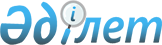 Об утверждении положения о специальной комиссии
					
			Утративший силу
			
			
		
					Постановление Восточно-Казахстанского областного акимата от 14 апреля 2014 года № 104. Зарегистрировано Департаментом юстиции Восточно-Казахстанской области 15 мая 2014 года № 3332. Утратило силу постановлением Восточно-Казахстанского областного акимата от 23 февраля 2024 года № 56
      Сноска. Утратило силу постановлением Восточно-Казахстанского областного акимата от 23.02.2024 № 56 (вводится в действие по истечении десяти календарных дней после дня его первого официального опубликования).
      Примечание РЦПИ.
      В тексте документа сохранена пунктуация и орфография оригинала.
      В соответствии с подпунктом 17) пункта 1 статьи 27 Закона Республики Казахстан от 23 января 2001 года "О местном государственном управлении и самоуправлении в Республике Казахстан",постановлением Правительства Республики Казахстан от 21 мая 2013 года № 504 "Об утверждении Типовых правил оказания социальной помощи, установления размеров и определения перечня отдельных категорий нуждающихся граждан" и приказом Министра труда и социальной защиты населения Республики Казахстан от 22 июля 2013 года № 325-Ө-М "Об утверждении Типового положения о специальной комиссии", зарегистрированным в Реестре государственной регистрации нормативных правовых актов за № 8615, Восточно-Казахстанский областной акимат ПОСТАНОВЛЯЕТ:
      1. Утвердить прилагаемое положение о специальной комиссии.
      2. Настоящее постановление вводится в действие по истечении десяти календарных дней после дня его первого официального опубликования. Положение о специальной комиссии
1. Общие положения
      1. Настоящее положение о специальной комиссии (далее – Положение) разработано в соответствии с Типовыми правилами оказания социальной помощи, установления размеров и определения перечня отдельных категорий нуждающихся граждан, утвержденными постановлением Правительства Республики Казахстан от 21 мая 2013 года № 504 (далее – Типовые правила) и Типовым положением о специальной комиссии, утвержденным приказом Министра труда и социальной защиты населения Республики Казахстан от 22 июля 2013 года № 325-Ө-М, зарегистрированным в Реестре государственной регистрации нормативных правовых актов за № 8615 (далее - Типовое положение), и определяет статус и полномочия специальной комиссии по рассмотрению заявления лица (семьи), претендующего на оказание социальной помощи в связи с наступлением трудной жизненной ситуации.
      2. Основные понятия, используемые в настоящем положении:
      1) уполномоченный орган - исполнительный орган района (города областного значения), финансируемый за счет местного бюджета, осуществляющий оказание социальной помощи;
      2) специальная комиссия (далее – Комиссия) - комиссия, создаваемая решением акима района (города областного значения), по рассмотрению заявления лица (семьи), претендующего на оказание социальной помощи в связи с наступлением трудной жизненной ситуации.
      3. Комиссия является постоянно действующим коллегиальным органом на территории района (города областного значения). Комиссия организовывает свою работу на принципах открытости, гласности, коллегиальности и беспристрастности.
      4. Комиссия в своей деятельности руководствуется Конституцией, законами Республики Казахстан, актами Президента и Правительства Республики Казахстан, нормативными правовыми актами Республики Казахстан, а также настоящим Положением.
      5. Контроль за деятельностью Комиссии осуществляет заместитель акима района (города областного значения), курирующий вопросы социальной защиты. 2. Задача и функция Комиссии
      6. Основной задачей Комиссии является определение нуждаемости граждан в социальной помощи согласно перечню оснований отнесения граждан к категории нуждающихся, утверждаемому местным представительным органом в соответствии с пунктом 9 Типовых правил, и размера оказываемой социальной помощи при наступлении трудной жизненной ситуации.
      7. Основной функцией Комиссии является вынесение заключения о необходимости оказания социальной помощи (далее - заключение), с указанием размера социальной помощи в каждом отдельном случае, по форме согласно приложению к Типовому положению. 3. Организация деятельности Комиссии
      8. Комиссия осуществляет свою деятельность на безвозмездной основе.
      9. В состав Комиссии включаются представители заинтересованных структурных подразделений местного исполнительного органа, в том числе организаций и уполномоченных органов образования, здравоохранения, социальной защиты, работников правоохранительных органов, общественных объединений.
      Комиссия состоит из председателя, секретаря и членов комиссии. Общий состав Комиссии не менее семи человек.
      10. Председателем является заместитель акима района (города областного значения), курирующий вопросы социальной защиты.
      Председатель организует работу Комиссии и обеспечивает своевременное и качественное выполнение задач и функций, возложенных на Комиссию настоящим положением.
      11. Рабочим органом Комиссии является уполномоченный орган – отделы занятости и социальных программ района (города областного значения).
      Обязанности секретаря Комиссии возлагаются на специалиста данного отдела.
      12. Комиссия в течение двух рабочих дней со дня получения полного пакета документов от уполномоченного органа рассматривает представленные документы и путем открытого голосования принимает решение о необходимости оказания социальной помощи.
      13. Решение Комиссии правомочно при наличии двух третей от общего числа ее состава.
      14. Решение Комиссии считается принятым, если за него подается большинство голосов от общего количества членов комиссии. В случае равенства голосов голос председателя Комиссии считается решающим.
      15. Принятое решение Комиссии оформляется в форме заключения и в срок, указанный в пункте 12 настоящего Положения, передается в уполномоченный орган.
      При положительном заключении указывается размер социальной помощи.
      16. При определении размера социальной помощи Комиссия руководствуется правилами оказания социальной помощи, установления размеров и определения перечня отдельных категорий нуждающихся граждан, утверждаемыми местными представительными органами.
					© 2012. РГП на ПХВ «Институт законодательства и правовой информации Республики Казахстан» Министерства юстиции Республики Казахстан
				
      Аким области 

Б. Сапарбаев
Утверждено постановлением
Восточно-Казахстанского
областного акимата
от " 14 " апреля 2014 года 
№ 104